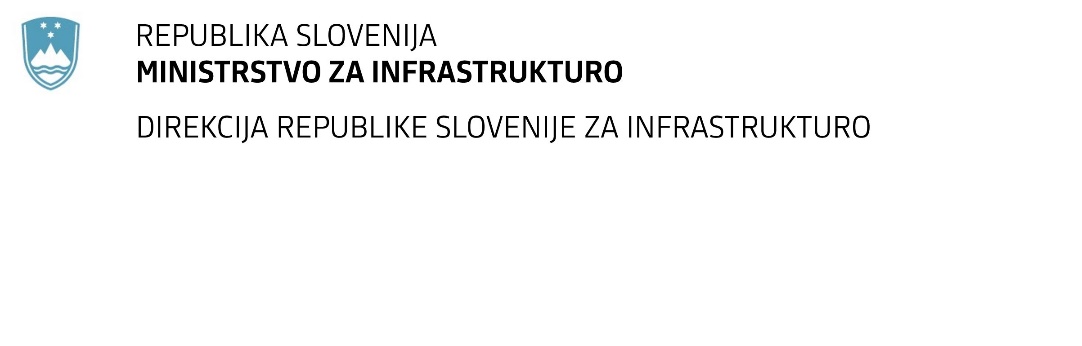 SPREMEMBA RAZPISNE DOKUMENTACIJEza oddajo javnega naročila Inženirske storitve pri investicijah na državnih cestah,  na G + R cestah Direkcije RS za infrastrukturo / 2019 – 2Obvestilo o spremembi razpisne dokumentacije je objavljeno na "Portalu javnih naročil" in na naročnikovi spletni strani. Na naročnikovi spletni strani je priložen čistopis spremenjenega dokumenta. Obrazložitev sprememb:Spremembe so sestavni del razpisne dokumentacije in jih je potrebno upoštevati pri pripravi ponudbe.Številka:43001-315/2019-02oznaka naročila:A-9/20 S   Datum:18.02.2020MFERAC:2431-20-000036/0V Navodilih za pripravo ponudbe se v točki 3.2.3.5 doda nova 5. in 6. alineja, ki se glasita:za sklopa 27 in 34: mora izkazati, da je v obdobju zadnjih 5 let pred objavo tega naročila kot odgovorni nadzornik ali kot odgovorni nadzornik posameznih del ali kot vodja nadzora nadziral gradnjo vsak enega (1) premostitvenega objekta na avtocestah in/ali hitrih cestah in/ali glavnih cestah in/ali regionalnih cestah in/ali državnih kolesarskih povezavah in/ali občinskih cestah s svetlo razpetino med zunanjima oz. krajnima opornikoma nad 15 mza sklope 1, 6, 9, 10, 22 in 26: mora izkazati, da je v obdobju zadnjih 5 let pred objavo tega naročila kot odgovorni nadzornik ali kot odgovorni nadzornik posameznih del ali kot vodja nadzora nadziral gradnjo vsak enega (1) premostitvenega objekta na avtocestah in/ali hitrih cestah in/ali glavnih cestah in/ali regionalnih cestah in/ali državnih kolesarskih povezavah in/ali občinskih cestah s svetlo razpetino med zunanjima oz. krajnima opornikoma nad 50 mV Navodilih za pripravo ponudbe se v obrazcih »Ponudba – predračun«, »Podatki o gospodarskem subjektu« in »Seznam odgovornih oseb za izvedbo inženirskih storitev« spremeni št. projekta in naziv investicijskega projekta sklopa 19, ki se pravilno glasi »08-0129 Štore – Svetina«V Navodilih za pripravo ponudbe se obrazec »Seznam odgovornih oseb za izvedbo inženirskih storitev« spremeni tako, da se pri sklopu 8 zahteva tudi zagotavljanje odgovorne osebe za izvajanje strokovnega nadzora nad gradnjo električnih inštalacij in električne opreme.V Opisu naročila se v Prilogi 1 (Seznam projektov) spremeni št. projekta in naziv investicijskega projekta sklopa 19, ki se pravilno glasi »08-0129 Štore – Svetina« - OPIS NAROČILA_S1Opis projekta sklopa pod zaporedno št. 8 se spremeni tako, da se dopolni s podatki o vrednosti gradbenih del, spremeni izpolnitvene roke ter zahteva tudi zagotavljanje odgovorne osebe za izvajanje strokovnega nadzora nad gradnjo električnih inštalacij in električne opreme - S8-BŠ-apače_S1Opis projekta sklopa pod zaporedno št. 19 se v celoti zamenja z opisom investicijskega projekta z nazivom »08-0129 Štore – Svetina«.